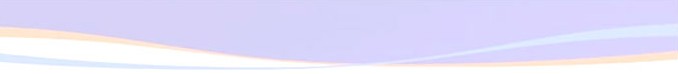 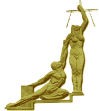 COMPRA MENORServicio de alimentación para los privados de libertad que permanecen en la Delegación Regional del Organismo de Investigación Judicial de Corredores 2019CD-000014-ARCCMEl Poder Judicial recibirá ofertas para el Servicio de alimentación para los privados de libertad que permanecen en la Delegación Regional del Organismo de Investigación Judicial de Corredores), hasta las 16:00 horas del 18 de Marzo del 2019Las ofertas pueden entregarse en sobre cerrado en la Administración Regional del Segundo Circuito Judicial de la Zona Sur, ubicada en los Tribunales de Justicia de Ciudad Neily a un costado sur del Banco Popular y Desarrollo Comunal en Ciudad Neily, para este caso es indispensable que en el sobre se especifique el nombre, cédula del oferente y número de contratación o por correo electrónico siempre y cuando el documento sea firmado digitalmente, en este último caso se debe considerar que la capacidad máxima de envío por este medio en la institución es de 4 Megas.Para consultas o aclaraciones:Datos del o la oferente: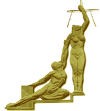 Medio oficial de notificaciónTodos los y las oferentes pueden presentar su oferta, aunque se encuentren inscritos o no en el Registro de Proveedores, pero será obligatorio que en su oferta se establezca el medio oficial para recibir notificaciones, una vez realizada la apertura de ofertas se les hará llegar un correo electrónico, en el cual se solicitará la validación del correo electrónico señalado en la oferta, esto en caso de que el mismo no se encuentra ya validado en el Registro de Proveedores.La validación de correos electrónicos se realizará mediante el Sistema de Validación de Cuentas de Correo Electrónico, mismo que se podrá acceder a la dirección electrónica https://pjenlinea.poder-  judicial.go.cr/vcce.userinterface/ o ingresando a la página del Poder Judicial www.poder-judicial.go.cr a la opción "Trámites en Línea“ y luego a “Registro y Validación de la Cuenta de Correo para Recibir Notificaciones". Para cualquier duda o consulta sobre el trámite de validación de cuentas de correo electrónico deberá  comunicarse con Claudia Rosales Sánchez al teléfono 2295-4243 o al correo electrónico crosales@poder-judicial.go.cr.Si está inscrito o no en el Registro de Proveedores y el correo electrónico que se señala en la oferta como medio oficial de notificaciones no se encuentra validado, de igual forma éste será utilizado para hacer efectiva la notificación de toda documentación que se requiera en esta contratación. Por lo que será responsabilidad absoluta de la o el oferente de velar porque los medios de notificación que establece en su oferta como oficiales, se encuentren validados al momento de realizar la apertura de ofertas y durante el proceso del trámite de esta contratación, en caso de no definir un medio de notificación oficial se faculta a la administración para que automáticamente utilice como tal cualquier correo electrónico que se indique en la oferta.Requisitos de admisibilidad:Condiciones particulares de la oferta:Requiere exoneración de impuestos de nacionalizaciónMarque con una X:  Si (    )	No (	) Observaciones:1. El y la oferente deberán indicar un único plazo de entrega el cual se verá suspendido al momento en que el adjudicatario haga la entrega de todos los documentos requeridos para el trámite de la exoneración y seguirá contando a partir del día hábil siguiente en que la Administración entregue al contratista la nota de exoneración debidamente aprobada por el Ministerio de Hacienda. Se aclara que cuando el adjudicatario o adjudicataria requiera que se endose la factura o la guía de transporte y se deban firmar cesiones de derecho, las mismas deberán adjuntarse a los documentos presentados para el trámite de exoneración, con el fin de que una vez listo dicho trámite se retiren debidamente firmados. Caso contrario, no se suspenderá el plazo de entrega de requerir firmas adicionales al trámite normal de la exoneración. En todo caso se aclara que el plazo de entrega propuesto en la oferta no deberá contemplar el tiempo que demanda la Administración en llevar a cabo estos trámites.En caso de que no se marque ninguna opción se dará por entendido que no requiere exoneración de impuestos.El detalle del trámite de exoneración de impuestos de nacionalización y el trámite del pago al pedido del exterior se encuentran disponibles en lahttps://www.poder-judicial.go.cr/proveeduria, en “Consultas y Servicios”, apartado de Información de interés para los proveedores.Nombre y firma del oferente o su Representante legalFecha:  	6. Método de evaluación:d) De persistir la condición de empate, como último criterio de desempate, se recurrirá a efectuar un sorteo en el Departamento de Proveeduría, Subproceso de Licitaciones, en presencia de quienes quieran asistir, previa convocatoria. En este último supuesto, se procederá a imprimir en una hoja la palabra “Ganador”. Luego ésta impresión de la palabra “Ganador” se recortará y seguidamente se recortarán del mismo tamaño del primer recorte, trozos en blanco de la misma hoja; seguidamente entre los representantes que asistan se realizará el sorteo, en caso de ausencia de un oferente convocado, éste se sustituirá con personal del Departamento de Proveeduría quien lo representará en este acto, un representante de cada empresa sacará de la bolsa un trozo de papel, resultando adjudicatario aquel que saque el trozo de papel con la palabra “Ganador”. De esto sorteo se levantará un acta que será suscrita por los asistentes al evento, y posteriormente se adoptará el acto de adjudicación.Apartado 1 Declaraciones JuradasDeclaro bajo juramento:Que mi representada (en caso de persona jurídica o física) se encuentra al día en el pago de impuestos municipales, de conformidad con el artículo 65 del Reglamento a la Ley de Contratación Administrativa.Que mi representada (en caso de persona jurídica o física) no está afecta por causal de prohibición para contratar con el Estado y sus Instituciones según lo indicado en el art. 22 y 22 BIS de la Ley de Contratación Administrativa.Que mi representada (en caso de persona jurídica o física) no se encuentra inhabilitada para contratar con el sector público de conformidad con el artículo 100 y 100 BIS de la Ley de Contratación Administrativa.Que las personas que ocupan cargos directivos o gerenciales, representantes, apoderados o apoderadas y los y las accionistas de esta empresa no se encuentran afectos por las incompatibilidades que indica el art. 18 de la “Ley Contra la Corrupción y el Enriquecimiento ilícito en la función Pública”.5. Declaro que mi representada cuenta con la suficiente solvencia económica para atender y soportar el negocio que oferta en caso de resultar adjudicatario o adjudicataria.Declaro que acepto y cumpliré fielmente con las condiciones, requerimientos, especificaciones y requisitos técnicos de esta contratación.Que el personal propuesto para la realización del proyecto no tiene ningún asunto judicial en trámite en los despachos en los que está realizando las labores de los trabajos que se estarán contratando.Nombre y firma del o la oferente o su Representante legal:Fecha:  	Apartado 2 Especificaciones técnicas.El servicio que se requiere es el servicio de alimentación para los privados de libertad durante los tres tiempos de comida es decir desayuno, almuerzo y cena. En virtud de que hay que contemplar los eventuales padecimientos de los privados de libertad, los menús deberán entregarse como a continuación se detalla:Descripción por separado de las líneas de la contratación:Desayuno: Café con leche o jugo, y “gallo pinto (incluyendo 1 huevo)” o sándwich (alternar). Para los privados de libertad que padecen de Hipertensión Arterial, Cardiopatía y Neuropatía: Una taza de café descafeinado con poca leche descremada, una tostada sin sal con mermelada o un yogur con dos porciones de frutas. Para los privados de libertad que padecen de Diabetes Mellitus: Una taza de café descafeinado con poca leche descremada, una tostada o un yogur sin grasa o bajo en grasa con dos porciones de frutas.Almuerzo y Cena: Almuerzo tipo casado: arroz y frijoles, acompañado de picadillo, huevo o torta de carne u otro tipo de carne, acompañado de refresco natural mediano (8 onzas), en resumen lo que se conoce como “casado”. Para los privados de libertad que padecen de Hipertensión Arterial, Cardiopatía y Neuropatía: es el mismo menú pero los alimentos deben ser preparados con poca sal, poca condimentación y en lugar de los  frijoles ensalada abundante, no deben contener embutidos, enlatados, aperitivos (como papas fritas), sopas de  sobre, concentrados de carne, mariscos, queso y gaseosas. Para los privados de libertad que padecen de Diabetes Mellitus: es el mismo menú indicado anteriormente acompañado de agua mineral (8 onzas) en lugar de refresco, los alimentos no deben prepararse con azúcar sino que deben sustituirse por algún edulcorante, preferiblemente sacarina, no deben incluirse comidas dulces, miel, jaleas, ni papas fritas.Importante: Para todos los casos debe variarse el menú de manera diaria.Las porciones a servir son las siguientes.  1 porción de ensaladas diaria sin aderezo, 1 taza de arroz ó una taza de pasta, ó2/3 taza de arroz y 1/3 taza frijoles, ó1/3 de taza de arroz, 1/3 de taza frijoles y 1/3 de pan (ó 2 tortillas)Para la elaboración de los menús deben considerarse los siguientes elementos:El gramaje mínimo de los tipos de carne.Que los tipos de carne sean magras y sin grasa o con la menor cantidad posible de esta.Cuadro de pesos mínimos:Carnes:El producto debe de encontrarse dentro del rango de humedad permitido por el Ministerio de Salud, entre un 65 a 75% de humedad.El producto debe ser fresco.Los alimentos deben de tener color y aroma característico del producto.Los alimentos no debe de encontrarse en proceso de putrefacción.El tamaño de la porción debe de adecuarse a las solicitadas según indicación del cartel.El producto debe estar libre de partículas ajenas, tales como piedras, insectos, gorgojos, astillas, impurezas, colorantes, saborizantes o con aditivos no permitidos por el Ministerio de Salud.La estimación del negocio se hace con base a los datos recopilados en los Libros de Control de Practicas y Control de Detenidos de la Delegación Regional de Corredores, donde se determina un promedio de detenidos mensuales lo que equivale a un promedio mensual de 300 desayunos, 300 almuerzos y 300 cenas; sin embargo, mensualmente estas cantidades pueden aumentar o disminuir según la cantidad de privados de libertad que ingresen.El oferente debe indicar claramente el costo de cada desayuno, almuerzo y cena según las opciones de menú indicadas. Este precio debe ser único por cada tiempo de alimentación, independientemente de que se trate de un menú especial para privados de libertad con los padecimientos descritos en el punto anterior.El servicio será brindado por el adjudicatario durante todos los días que dure la presente contratación, incluyendo sábados, domingos y feriados, en los tres tiempos de alimentación y en la cantidad que diariamente solicite la Delegación Regional del Organismo de Investigación Judicial de Corredores.Los alimentos deben venir en un recipiente plástico con tapa y cuchara desechable, nunca tenedor ni cubierto. El café con leche, jugo o refresco deberá venir en un vaso desechable, preferiblemente con tapa. Todos  los alimentos deben ser frescos y en la medida de las posibilidades recién preparadas con todas las condiciones de salubridad.La Delegación Regional del OIJ de Corredores, podrá efectuar el pedido en varias oportunidades, respetando elhorario que se detalla más adelante, para indicar la cantidad de desayunos, almuerzos o cenas que va a requerir, en función de los detenidos que ingresen o que se dejan en libertad. La Delegación tendrá la potestad de variar la cantidad, ya sea en aumento o disminución, hasta quince minutos después de efectuado el pedido.Los horarios de solicitud de la alimentación serán los siguientes:El desayuno se solicitará de las 6:00 a las 7:30 horas y la entrega se realizará treinta minutos después de que se solicita.Los almuerzos se solicitarán de las 11:00 a las 12:30 horas, y la entrega se realizará treinta minutos después.Las cenas se solicitarán de las 17:00 a las 18:30 horas, y la entrega se realizará treinta minutos después.El oferente debe indicar en su oferta el número telefónico, sea fijo, celular o ambos, al que se deben encargar los alimentos. El adjudicatario se compromete a comunicar cualquier cambio de esos números.En caso de que por labores propias de la Delegación algún privado de libertad ingrese posterior a la entrega de las comidas, llámese desayuno, almuerzo o cena y el (la) adjudicatario(a) ya hubiese realizado la entrega de las comidas requeridas en la Delegación correspondiente; el (la) adjudicatario (a) deberá brindar el servicio para esa o esas personas (alimentación) hasta las 21:00.La persona encargada de solicitar los alimentos será el destacado en la Central Telefónica y de recibirlos la que la Jefatura del OIJ estime más conveniente; la solicitud se realizará por medio telefónico al número que el (la) adjudicatario(a) aporte para ello.En caso de que el adjudicaría modifique el número telefónico deberá comunicar por escrito a la Administradora del OIJ de Corredores; no obstante, en casos de emergencia deberá llamar al 2785-9917 que corresponde a la Central telefónica del OIJ de Corredores. El adjudicatario se compromete a comunicar cualquier cambio de esos números.Responsabilidades del adjudicatarioQuien resulte adjudicatario, deberá cumplir todos los requisitos establecidos por este cartel, y por la legislación vigente y sus reformas que rige la materia.El adjudicatario está obligado a despachar la cantidad de alimentación requerida, según el número de detenidos que ingresen, sin importar la cantidad.En caso de incumplimiento el adjudicatario asumirá el costo real en el que incurra la Delegación Regional del OIJ de Corredores para cubrir las necesidades de los detenidos en cuanto a alimentación, en cualquiera de los tres tiempos de comida, esto en vista de que no se puede dejar de brindar el servicio, en resguardo de los Derechos Humanos que amparan a los detenidos.El adjudicatario será responsable de verificar la calidad de los alimentos proporcionados. La supervisión general del servicio será ejercida por la Jefatura de la Oficina Regional del Organismo de Investigación Judicial de Corredores, la cual será la encargada de reportar por escrito a la Administración Regional de Corredores cualquier incumplimiento por parte del adjudicatario.Para todos los efectos se entiende que el adjudicatario es el patrono de todo el personal que preste el servicio contratado, entre éste y el Poder Judicial, no existirá ninguna relación laboral. Por tanto, todos los seguros y cargas sociales deberán ser pagados por el adjudicatario, así como las pólizas que correspondan en el desempeño de sus funciones.El adjudicatario deberá aportar ante la Administración Regional de Corredores la constancia del seguro de Riesgos del Trabajo, donde se indique de manera clara y precisa el detalle del contrato (monto, actividad o servicio contratado y lugar de trabajos).El adjudicatario será responsable de cualquier riesgo profesional; así como de los daños a las personas o cosas que se produzcan con ocasión o motivo del trabajo adjudicado. A efecto de fiscalizar el cabal cumplimiento de tales responsabilidades; el adjudicatario se entiende obligado a presentar ante la Administración de Corredores, de previo al inicio de funciones, la información, comprobantes de pago y demás documentación que indique y demuestre el tipo y alcance de las pólizas que dispone para tales fines. También, durante la vigencia de la relación contractual, el adjudicatario deberá informar sobre las actualizaciones de sus pólizas y aportar copia de los comprobantes de su pago periódico, de suerte tal que en todo momento demuestre que se encuentran vigentes.El adjudicatario deberá llevar un registro o listado diario donde deberá consignar la cantidad de comidas que entrega a la Delegación Regional del OIJ de Corredores, dicho registro deberá ser presentado dentro de los primeros 5 días hábiles donde detallara las cantidades y tiempos de comida del mes anterior a la Administradora de la Delegación Regional del OIJ para la confección del listado mensual para el trámite de pago de la factura por los servicios de alimentación de detenidos de dicho período.Procedimientos de Control de CalidadPara el control de los servicios ofertados la Administración Regional del II Circuito Judicial de la Zona Sur y la Oficina Regional del Organismo de Investigación Judicial de Corredores velarán por el cumplimiento del contrato en conjunto con el Depto. de Proveeduría Sección de Verificación y Ejecución Contractual; se encargarán de la supervisión del servicio y de verificar la correcta ejecución del objeto contractual.  Se designarán funcionarios porparte de  esta  Administración, que se encargarán de fiscalizar las inspecciones mensuales y correcciones de fallas,para lo cual la Administración Regional y la Delegación Regional del Organismo de Investigación Judicial de Corredores llevarán controles internos entre los que se destacan: confección de listados diarios de las alimentaciones que se recibirán por parte del adjudicatario, confección de un listado mensual que se confrontará con el que debe llevar el adjudicatario.Apartado 3 Condiciones generalesEste apartado es para uso exclusivo de conocimiento y cumplir del o la oferente, por lo tanto, no debe adjuntarse a la oferta.Para la contratación que promueve el Poder Judicial, los o las oferentes que participen deben observar y ajustarse en lo pertinente a las siguientes condiciones generales:Los expedientes están disponibles al público en general y se puede consultar el expediente digital en la siguiente dirección: http://www.poder-judicial.go.cr/proveeduria/ en el apartado Expediente electrónico.Será oferente la persona física o jurídica que presente oferta, actuando directamente, o por medio de un representante autorizado.Documentos a aportar.El o la oferente nacional debe aportar certificación en la que acredite que se encuentra al día con las obligaciones con el Fondo de Desarrollo Social y Asignaciones Familiares (Fodesaf), conforme lo estipulado en el artículo 22 de la Ley 5662.Todo oferente que no esté inscrito y activo en el Registro de Proveedores Institucional deberá adjuntar copia de la cédula jurídica de la empresa o cédula de identidad del oferente.Los oferentes, sean estos personas físicas o jurídicas deberán de contar con los siguientes requisitos mínimos:Patente MunicipalPóliza Riesgos del TrabajoPermiso de funcionamiento y salubridadPresentar certificación de la aprobación del Curso de Manipulación de Alimentos de todo el personal que estará trabajando con la confección de los alimentos de los privados de libertad.El (la) oferente debe adjuntar fotocopia de la cédula de identidad de la persona que firma la aplicaCertificaciones que la Administración Regional de Corredores consultará vía sistema electrónico:De conformidad con el oficio N° DCO-0562-2017 de fecha 08 de junio de 2017, de la Caja Costarricense de Seguro Social, debido a la automatización de procesos y a los avances tecnológicos la consulta para verificar si los oferentes se encuentran al día con las obligaciones de la Seguridad Social, se puede realizar mediante la dirección electrónica autorizada www.ccss.sa.cr “Patrono al día/ Consulta Morosidad”, en adelante la Administración Regional de Corredores verificará que los oferentes nacionales se encuentren al día con las obligaciones obrero patronales con la Caja Costarricense de Seguro Social, o bien, que tenga arreglo de pago aprobado por ésta. En este sentido, de acuerdo publicación de la Gaceta 46 de 7 de marzo del 2011, en reforma a la Ley 8909 en su artículo 74 bis, la cual se encuentra disponible actualmente.De conformidad con el oficio N° DSC-03-2018 de fecha 15 de enero de 2018, de la Dirección General de Tributación, mediante el cual informa la posibilidad de verificar mediante la dirección electrónica que estableció y autorizó el Ministerio de Hacienda para verificar si las personas físicas o jurídicas, se encuentran al día con el pago de los impuestos que administra dicha Dirección, en adelante la Administración Regional Corredores para todo proceso de Contratación Administrativa, verificará que los oferentes nacionales se encuentren al día con las obligaciones tributarias que administra la Dirección General de Tributación.Las consultas de pago de impuesto que se verificaran son las siguientes:Consulta Situación Tributaria: https://www.hacienda.go.cr/ATV/frmConsultaSituTributaria.aspxConsulta	Impuesto	a	Personas	Jurídicas:  https://www.hacienda.go.cr/ATV/frmConsultaImpPerJuridicas.aspxSin perjuicio de lo anterior, en todo caso el Poder Judicial podrá constatar en cualquier momento, el cumplimiento de las obligaciones tributariasDe la Verificación del ajuste de la contratación:El Poder Judicial, mediante el ente técnico supervisor le corresponde verificar la correcta ejecución del objeto contractual y el Subproceso de Verificación y Ejecución Contractual tomará acciones una vez se le notifique anomalía alguna.En caso de que el adjudicatario o la adjudicataria incurra en incumplimiento o conductas como las tipificadas por la Ley de Contratación Administrativa; sus reformas y su Reglamento, se expondrá a la aplicación de las sanciones respectivas a través del Sub Proceso de Verificación y Ejecución Contractual del Departamento de Proveeduría, quien podrá accionar de apercibimientos, inhabilitaciones, ejecución de la garantía de cumplimiento, multas e incluso el reclamo de daños y perjuicios, según corresponda. En caso de que el adjudicatario o la adjudicataria no haga entrega de los bienes o servicios pactados, se hará consulta a las personas usuarias directos del servicio respecto a los daños y perjuicios irrogados a la Administración. Si estos no se lograr determinar, se cobrará al menos el costo real y efectivo del nuevo procedimiento tramitado para suplir los bienes y servicios, claro está en caso de que este se haya realizado.Se advierte a los posibles adjudicatarios y adjudicatarias, que, en la ejecución del contrato, si por razones debidamente justificadas se hiciera imposible la entrega en el tiempo ofertado, así deberá hacerlo saber al Subproceso de Verificación y Ejecución Contractual del Departamento de Proveeduría Judicial, solicitando la prórroga respectiva antes de que venza el plazo prometido, conforme lo establece el artículo 206 del Reglamento a la Ley de Contratación Administrativa. La recepcióndel objeto de la contratación se llevará a cabo de manera pura y simple o bajo protesta, por parte del usuario o usuaria, según el o la contratista haya ejecutado el contrato a entera satisfacción o no. Para estos efectos dicha oficina, emitirá la respectiva acta de recibido y la remitirá al Subproceso de Verificación y Ejecución Contractual. El acta de recibo y revisión de los bienes, construcciones, remodelaciones o servicios adquiridos, según corresponda, se ajustará en lo pertinente a las estipulaciones de los artículos 159, 202 y 203 del Reglamento a la Ley de Contratación Administrativa."De los términos de pago:El pago será procedente una vez que opere la recepción del objeto contractual y que esta sea a satisfacción de la (indicar la oficina usuaria). En acatamiento a la circular Nº 184-2005 emitida por el Consejo Superior y de conformidad con el artículo 10 de la Ley Nº 8131 del 16 de octubre de 2001, Ley de la Administración Financiera de la Republica y Presupuestos Públicos, que establece a favor de las instituciones públicas la libertad de fijar los medios de pago a utilizar, se advierte que el Poder Judicial realizará los pagos bajo la modalidad de Transferencia Electrónica a través de la Tesorería Nacional del Ministerio de Hacienda en cualquier cuenta que tenga un domicilio financiero registrado en el Banco Central de Costa Rica, dado que la plataforma de pagos que se utiliza es el Sistema Interbancario de Pagos Electrónicos (SINPE) de dicha entidad reguladora.En aquellos casos en que el pago por transferencia se vaya a tramitar por primera vez, se debe remitir vía correo electrónico al Departamento Financiero Contable la certificación de cuenta que emite la entidad financiera.Dicha transferencia bancaria se ejecutará una vez realizado el servicio respectivo o entrega del bien, a entera satisfacción del Poder Judicial. Para tales efectos, el adjudicatario debe presentar en un lapso no mayor de cinco días hábiles a partir de la entrega a satisfacción, la facturación respectiva (factura electrónica) ante la Administración, sea el Departamento Financiero Contable u oficina usuaria, con el visto bueno del Administrador del Contrato en la factura, (firma, nombre, número de cédula, sello de la oficina y fecha). Además debe estar debidamente aprobada en el SIGA-PJ, por parte de cada oficina que recibe el bien o servicio, Acta de Recibo de Bienes y Servicios. El pago se hará efectivo en un plazo no mayor a 30 días naturales.En el caso de pagos en moneda extranjera, el Departamento Financiero Contable ejecutará el pago en colones costarricenses, salvo lo dispuesto en el artículo 49 de la Ley Orgánica del Banco Central de Costa Rica. Para ese efecto se utilizará el tipo de cambio de referencia para la venta, calculado por el Banco Central de Costa Rica, vigente al momento del pago, según lo regula el artículo 25 del Reglamento a la Ley de Contratación Administrativa  y  en  ningún  caso  el  monto  pagado  será  superior  al  estipulado  en  el  pedido.  Es  importantemencionar que, el Departamento Financiero Contable dará un trámite preferencial de pago a los pedidos debienes pactados en moneda extranjera que correspondan a procedimientos de Licitaciones Abreviadas, Públicas y a Contrataciones Directas por excepción.Cuando por la naturaleza de la oferta el contratista gestione el reconocimiento de diferencial cambiario ante el Departamento de Proveeduría, se tomará para el cálculo del pago, el tipo de cambio de referencia de venta utilizado en el “Pedido”, y el tipo de cambio de referencia de venta correspondiente a la fecha en que se recibió el bien dentro del plazo de entrega pactado, cuando incumpla el plazo de entrega el cálculo se hará a la expiración de este. Un segundo cálculo se hará tomando el tipo de cambio de referencia de venta de la fecha de presentación correcta de las facturas ante el Departamento Financiero Contable y el tipo de cambio de referencia de venta de la fecha efectiva de pago, entendida esta última como la fecha de la transferencia bancaria. El tipo de cambio de referencia a utilizar será el de venta del Banco Central de Costa Rica para la moneda extranjera. En relación con el tiempo de más que transcurra entre el plazo que se concede y la fecha real en que el proveedor presente a trámite de cobro la factura no generará cargo alguno para la administración, por lo tanto, en estos casos, el segundo cálculo se realizará tomando el tipo de cambio de referencia del quinto día en que el proveedor debe presentar la facturación para el trámite de pago correspondiente y el tipo de cambio vigente al día que corresponda después de adicionar la cantidad de días que demoró el trámite de transferencia ante el Departamento Financiero Contable.Realizado el cálculo anterior, el Departamento de Proveeduría, comparará este cálculo con el monto finalmente pagado por el Departamento Financiero Contable en cada factura, con el fin de corroborar si al momento del pago se aplicó recálculo en la conversión del monto pactado en moneda extranjera a colones.En caso de que se determine que aún existe alguna diferencia positiva a favor del contratista que esté pendiente por reconocer con respecto al cálculo inicial, se procederá con la confección del pedido para proceder a su cancelación. De lo contrario se le informará al interesado que no procede ningún pago por este concepto.Las facturas comerciales por concepto de adquisición de bienes adquiridos por el Poder Judicial que se presenten para trámite de pago deben reunir los siguientes requisitos:Emitirse a nombre de “Corte Suprema de Justicia Poder Judicial”.Las facturas comerciales (física o electrónica) deben estar debidamente registradas ante el Ministerio de Hacienda, lo que se verificará con el timbraje correspondiente o la dispensa emitida por el citado Ministerio y resoluciones de la Dirección General de Tributación sobre la incorporación de comprobantes electrónicos.Las facturas electrónicas deben cumplir con las disposiciones que establezca la Dirección General de Tributación en las Directrices o normativa que al efecto se publiquen.Consignar el recibido conforme de los bienes, indicando como mínimo la fecha, nombre  completo, número de cédula, sello y la firma del funcionario responsable del recibido a satisfacción.Dicha factura debe ser con la numeración electrónica tal y como lo dispone la Dirección General de Tributación del Ministerio de Hacienda en las directrices DGT-R-48-2016 “Autorización para el uso de loscomprobantes  electrónicos”  y   DGT-R-51-2016  “obligatoriedad  para  el  uso  de   los  comprobanteselectrónicos”.Especificar en el detalle, el tipo de compra (artículo), la cantidad y el precio unitario de la mercadería adquirida, con la finalidad de dar cumplimiento a las directrices emitidas por el Ministerio de Hacienda en cuanto a las características de las facturas comerciales.A los documentos que no contengan los requisitos anteriormente indicados no se les dará trámite, ni se recibirán.De conformidad con lo dispuesto por la Ley del Impuesto sobre la Renta, en el pago a realizar a quienes resulten adjudicatarios, se les retendrá el porcentaje correspondiente por ese concepto.En los casos en los cuales la forma de pago sea internacional el adjudicatario debe consultar la información respectiva en la siguiente dirección electrónica https://www.poder-judicial.go.cr/proveeduria, en “Consultas y Servicios”, apartado de Información de interés para los proveedores.De los Daños, Perjuicios y Seguridad SocialEl o la contratista deberá indemnizar al Poder Judicial los daños y perjuicios que él o ella directamente cause a los bienes de éste, y además, cuando tales daños y perjuicios hayan sido provocados por sus empleados y empleadas, representantes, agentes, el o la subcontratista y otras personas que brinden el servicio que se está contratando.El o la contratista actuará como patrono en relación con todo el personal que intervenga en el proceso de esta contratación. Por lo tanto, se aclara que no existirá ninguna relación laboral entre el Poder Judicial y personal contratado por el adjudicatario o adjudicataria.El o la contratista tomará todas las precauciones necesarias para la seguridad de sus empleados y empleadas en el trabajo. Cumplirá todas las leyes y reglamentos de seguridad y previsión sociales.El o la contratista deberá cubrir las indemnizaciones que se originen en riesgos de trabajo.Lic. Esteban Obando Ramos	Licda. Silvia Quesada BrenesAdministrador del Contrato	Oficina SolicitanteJefe, Delegación Regional	Administradora de la DelegaciónLic. Guillermo Mejía Villalobos	Licda. Diana Alvarado RodríguezVisto bueno de la compra	Confecciona el cartelAdministrador Regional	Coordinadora de Área AdministrativaNombre del o la oferenteCédula jurídica/cédula físicaNombre del o la representante legalNúmero de teléfonoCorreo electrónicoMedio oficial de notificaciónNúmero de faxNombre	de	la	persona encargada del procedimientoNúmero de teléfono de la persona encargada del procedimientoDirección exacta de la empresa3.1 El o la oferente debe indicar en su propuesta la marca y modelo ofrecido, así como demás características técnicas.3.2 Cotizar en la unidad de medida y presentación del artículo requerido según lo indicado en este pliego de condiciones.3.3 Plazo máximo de entrega: Lunes a Domingo. Ver  detalle en el anexo de especificaciones  técnicas, en el apartado de especificaciones técnicas.3.4 Garantía mínima: N/A3.5 Los precios cotizados deben ser firmes y definitivos. El o la oferente debe incorporar en su oferta, todos los costos asociados al precio de cada uno de los artículos que estado, por lo que NO serán admisibles aquellas ofertas que presenten precios unitarios no definitivos; es decir, precios a los cuales haya que agregarles costos adicionales asociados que el proveedor (a) no incorporó en forma individual en el precio ofertado en cada línea.4.1 Vigencia de la Oferta: 25 días hábiles, a partir de la apertura de ofertas4.2 Lugar de entrega del objeto contractual: Recepción de oficialía de guardia de la Delegación Regional del OIJ de Corredores.4.3 No se realizarán adjudicaciones parciales; sino que se adjudicarán todas las líneas a un solo proveedor o sea por bloque; por lo tanto, el oferente está obligado a cotizar todos los ítems delbloque (Desayuno, almuerzo, y cena).4.4 El servicio de alimentación de los privados de libertad de la Delegación Regional del OIJ de Corredores requiere el servicio de alimentación por un periodo de 06 meses (15 de Marzo del 2019 a Agosto del 2019) el cual iniciaría a partir de la orden de inicio, sin embargo si el Departamento de Proveeduría logra concretar el nuevo contrato correspondiente al servicio de alimentación de los privados de libertad para la Delegación del OIJ de Corredores antes de la fecha de vencimiento de esta contratación, la misma se dará por terminada a esa fecha, la cual le será comunicada por la Administración y se cancelarán únicamente los días en que efectivamente se prestó el servicio.Cláusula Penal y Multa:Por cada media hora de atraso en el tiempo establecido para la entrega de un desayuno, almuerzo o cena, se sancionará al adjudicatario (a) infractor (a) con un 2.5%, del valor del objeto contractual adjudicado, hasta un máximo del 25% del total adjudicadoPoder Judicial cobrará por concepto de multa, la suma de un dos punto cinco por ciento (2.5%) hasta un máximo del 25% del monto de la facturación del mes en el que se presente el incumplimiento, por cada día que el adjudicatario incumpla con los compromisos adquiridos en este cartel, a saber:  entrega incompleta de la cantidad de desayunos, almuerzos y cenas ordenados, incumplir con algunas de las condiciones establecidas en el apartado 2 , alimentos en malas condiciones para ser ingeridos, entiéndase contaminados, vencidos o en descomposición, recipientes no adecuados para el suministro de café o refrescos (ese aspecto debe definirse en las condiciones específicas del cartel), recipientes o utensilios para la alimentación de los privados de libertad que no cumplan con las características definidas de las especificaciones técnicas; en caso de incumplimiento el Poder Judicial deberá comprobar lo antes mencionado, todo de acuerdo con las obligaciones contraídas según el cartel y la oferta.En caso de que se incurra en atraso  o  se incumpla con los compromisos adquiridos, la Administración, además, podrá resolver el contrato, perseguir el pago de daños y perjuicios no cubiertos y aplicar las demás sanciones administrativas que prevé el ordenamiento jurídico.El monto de la sanción deberá ser cobrado directamente al adjudicatario o adjudicataria y en caso de negativa del o la contratista para cancelarlo, podrá ser retenido de las facturas pendientes de pago o rebajo de la garantía de cumplimiento.El proceso de ejecución de cláusula penal será llevado a cabo por el Subproceso de Verificación y Ejecución contractual del Departamento de Proveeduría.La aplicación de la cláusula penal o la ejecución de la garantía de cumplimiento, no exime al contratista de indemnizar a la Administración por los daños y perjuicios que no cubran esos conceptos.4.6 Garantía de Cumplimiento: Cuando el monto total adjudicado sea igual o superior a ¢ 4.000.000, el adjudicatario o la adjudicataria debe realizar el depósito de la garantía de cumplimiento la cual será del cinco por ciento (5%) del monto total adjudicado.Observaciones: El detalle del trámite de depósitos y devoluciones de garantía de cumplimiento, está disponible en la https://www.poder-judicial.go.cr/proveeduria, en “Consultas y Servicios”, apartado de Información de interés para los proveedores.4.7 El Poder Judicial tiene la facultad de adjudicar menor o mayor cantidad de unidades respecto a las solicitadas en este cartel.4.8 El o la oferente debe cotizar en un solo tipo de moneda sea nacional o extranjera.4.9 La comparación de precios se realiza en colones, para aquellos precios ofertados en moneda extranjera se aplicará el tipo de cambio de venta del dólar publicado por el Banco Central de Costa Rica el día de la apertura de ofertas.4.10 Los  precios cotizados  en  dólares deberán detallar  solamente  dos decimales, en caso  de ofertar con cuatro decimales se truncará a 2 decimales sin redondear.4.11 Se debe indicar el precio unitario de acuerdo a la unidad de medida solicitada en el cartel. En aquellos casos, en que no se indique el precio unitario, se procederá a realizar el cálculo respectivo, a partir del monto total en letras.4.12 La oferta se debe confeccionar sin impuestos, dado que el Poder Judicial está exento del pago de impuesto de ventas y consumo, de conformidad con el principio de inmunidad fiscal.4.13 En el caso de existir descuentos, estos deben aplicarse de forma independiente, es decir en cada línea cotizada.4.14 En la oferta, la información complementaria que pudiese acompañarla y fichas técnicas se deben presentar en idioma español, sin borrones ni tachaduras, legible. Cualquier error deberá salvarse mediante enmienda o nota debidamente firmada al final de la oferta. En caso de literatura u otros anexos en otros idiomas, se requiere que el o la oferente bajo su responsabilidad acompañe una traducción libre de su contenido.4.15 Toda mención en el cartel de catálogos, nombres, marcas, modelos y especificaciones son de referencia, por lo tanto, se debe entender que puede ser suplido en forma equivalente, pero de calidad y especificaciones técnicas iguales o superiores a las señaladas en este pliego de condiciones.4.16 En caso de que se presenten muestras, se aplicará lo estipulado en el art. 57 del Reglamento de la Ley de Contratación Administrativa. No se admitirá la referencia de muestras que correspondan a otros concursos y que se encuentren en custodia de la Administración en virtud de contrataciones anteriores o pendientes de finiquito.4.17 Quienes participen en este proceso de contratación deben observar y ajustarse a lo indicado en los documentos adjuntos denominados Oferta económica y especificaciones técnicas, Apartado declaraciones juradas y Apartado condiciones generales.Adicionalmente deben ajustarse a lo estipulado en la Ley de Contratación Administrativa y su Reglamento, Reglamento Especial para la Promoción de las PYMES en las Compras de Bienes y Servicios de la Administración, Ley de impuesto sobre la renta, Reglamento para las Operaciones Cambiarias de Contado.4.18 Para el caso de ofertas en consorcio, el consorcio y sus integrantes deberán sujetarse las estipulaciones contempladas en este cartel, y a las regulaciones específicas contempladas en el Reglamento a la Ley de Contratación Administrativa para esta forma de participación. Asimismo, en la oferta deberá señalarse a nombre de quien deberá efectuarse el pago en caso de resultaradjudicatarios y acompañar el respectivo acuerdo consorcial firmado digitalmente, que cubra al menos los aspectos estipulados en el artículo 75 del citado Reglamento.4.19 Este pliego de condiciones está disponible en la página web del Departamento de Proveeduría https://www.poder-judicial.go.cr/proveeduria. En el apartado de Contrataciones disponibles.4.20 La propuesta de las declaraciones juradas que debe adjuntarse a la oferta se encuentra en el Apartado 1 de este pliego de condiciones.4.21 No se autoriza la presentación de ofertas en forma conjunta.4.22 No se aceptarán ofertas que requieran el pago anticipado.4.23 El medio oficial para la recepción de recursos de revocatoria será de forma física presentado el documento original o por correo electrónico, presentando el documento firmado digitalmente, en caso contrario se brindará el plazo de un 1 día hábil después de recibido el recurso para que se remita el documento original o con la firma válida para su admisibilidad en caso de ser electrónico, según se establece en el art. 187 del Reglamento a la Ley de Contratación Administrativa y art. 8 y 9 de la Ley N° 8454 “Ley de Certificados, firmas digitales y documentos electrónicos”.4.24 De conformidad con el Decreto Ejecutivo 33111-MEIC del 6 de abril de 2006 “Reglamento a la Ley de Fortalecimiento de las PYMES”. Ley No.8262 del 2 de mayo de 2002 y la Ley de Incentivos para la Producción Industrial. En caso de que la empresa oferente sea PYME, deberá presentar en la oferta una certificación emitida por la Dirección General de la Pequeña y Mediana Empresa del Ministerio de Economía, Industria y Comercio en la que se demuestre que la oferente cuenta con la condición de PYME de producción nacional en el producto o servicio específico que se está contratando, la cual debe estar vigente a la apertura de ofertas, adicionalmente se deberá de indicar si se es PYME de industria, servicio o comercio (en el caso de las ofertas que se presenten en consorcio, bastará con que uno de sus miembros demuestre que es PYME en el bien o servicio que se contrata, para lo cual deberá presentar dicha certificación vigente a la apertura de ofertas).4.25 En ningún caso se aceptarán referencias de sitios de Internet o página web para lograr la completitud de la oferta.4.26 Para aquellos oferentes interesados en participar en esta contratación, se comunica que deberán acatar todo lo establecido en la Circular N° 158-2016, denominada “Guía de conducta para las empresas proveedoras de bienes y servicios al Poder Judicial”, la cual está disponible en la  https://www.poder-judicial.go.cr/proveeduria, en “Consultas y Servicios”, apartado de Información de interés para los proveedores.5. Oferta económica y especificaciones técnicas5. Oferta económica y especificaciones técnicas5. Oferta económica y especificaciones técnicas5. Oferta económica y especificaciones técnicas5. Oferta económica y especificaciones técnicas5. Oferta económica y especificaciones técnicasContratación Menor 2019CD-000014-ARCCMContratación Menor 2019CD-000014-ARCCMContratación Menor 2019CD-000014-ARCCMContratación Menor 2019CD-000014-ARCCMContratación Menor 2019CD-000014-ARCCMContratación Menor 2019CD-000014-ARCCMLíneaLíneaCantidadUnidad de MedidaDescripción del bienPrecio Unitario ofrecidoPrecio Total Ofrecido11300UnidadServicio de alimentación para los privados de libertad (Desayunos)(Ver especificaciones técnicas en el anexo adjunto)22167UnidadServicio de alimentación para los privados de libertad (almuerzos)(Ver especificaciones técnicas en el anexo adjunto).33166UnidadServicio de alimentación para los privados de libertad (cenas)(Ver especificaciones técnicas en el anexo adjunto).Precio totalDescuento:Precio menos descuento:Precio Total Oferta en letras: Ocho millones ciento dieciséis mil ochocientos colones netos.Precio Total Oferta en letras: Ocho millones ciento dieciséis mil ochocientos colones netos.El Poder Judicial se reserva la facultad de adjudicar menores y mayores cantidades respecto a las indicadas.El Poder Judicial se reserva la facultad de adjudicar menores y mayores cantidades respecto a las indicadas.El Poder Judicial se reserva la facultad de adjudicar menores y mayores cantidades respecto a las indicadas.El Poder Judicial se reserva la facultad de adjudicar menores y mayores cantidades respecto a las indicadas.El Poder Judicial se reserva la facultad de adjudicar menores y mayores cantidades respecto a las indicadas.El Poder Judicial se reserva la facultad de adjudicar menores y mayores cantidades respecto a las indicadas.El Poder Judicial se reserva la facultad de adjudicar menores y mayores cantidades respecto a las indicadas.El traslado de la alimentación debe ser por cuenta del adjudicatario.El traslado de la alimentación debe ser por cuenta del adjudicatario.El traslado de la alimentación debe ser por cuenta del adjudicatario.El traslado de la alimentación debe ser por cuenta del adjudicatario.El traslado de la alimentación debe ser por cuenta del adjudicatario.El traslado de la alimentación debe ser por cuenta del adjudicatario.El traslado de la alimentación debe ser por cuenta del adjudicatario.Criterios de evaluación ETAPA N° 1Para la evaluación de las ofertas se considerará el precio total cotizado. Se asignarán el 100% a la oferta de menor precio, se calcularán  los porcentajes a asignar mediante la aplicación de la siguiente fórmula:P =   P1  x 100P2En donde,P = Porcentaje a asignar, para el factor precio.P1= Precio de la oferta de menor precio, (en colones) P2= Precio de la oferta a evaluar, (en colones)100= Porcentaje máximo a asignar para este factor.Nota: Se procederá con esta evaluación con las ofertas que presente un estricto cumplimiento de las especificaciones técnicas y generales definidas en este pliego de condiciones; caso contrario será descalificada.Selección de ofertas ETAPA N° 2En casos de empate, se definirá el oferente ganador (u oferentes, en caso de que sea posible la adjudicación independiente de las líneas) conforme a los siguientes criterios, según el mismo orden en el que se enlistan a continuación:Desempate:Si dentro de los oferentes empatados sólo se encuentra uno que tenga la condición de PYME, será ganador este último, de conformidad con la preferencia legal establecida en el artículo 20 inciso a) de la Ley de Fortalecimiento de las Pequeñas y Medianas Empresas.Si la condición de empate se da entre varias oferentes, y dos o más de ellas tienen la condición de PYME, a las que ostenten esta condición se les otorgará el puntaje adicional que les reconoce el artículo 55 bis del Reglamento a la Ley de Contratación Administrativa, a saber:PYME de industria: 5 puntos.PYME de servicio:    5 puntos.PYME de comercio: 2 puntos.En caso de mantenerse la condición de empate, ganara la que ofrezca mayor variedad de menús siempre y cuando se mantengan las especificaciones técnicas de los alimentos.Tipo de carneCrudoCocidoI. Carne (plato principal)135 gramos120 gramos2. Bistec150 gramos120 gramos3. Chuleta de cerdo150 gramos135 gramos4. Posta de cerdo130 gramos115 gramos5. Pollo (muslo)250 gramos230 gramos6. Pollo (pechuga)250 gramos23() gramos7. Pescado135 gramos115 gramos8. Carne (plato combinado)100 gramos85 gramos9. Posta cerdo100 gramos85 gramos10. Pollo100 gramos85 gramos